Show ALT a red pen. 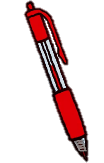 Tell ALT the time.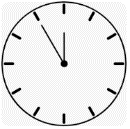 Give ALT a ball.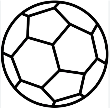 Show ALT a textbook. 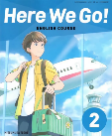 Tell ALT the date. 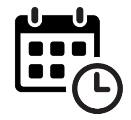 Give ALT a fan.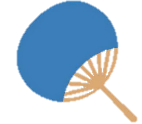 Show a tablet to ALT. 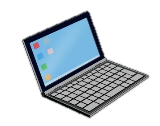 Tell your name to ALT.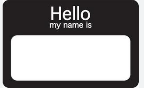 Give a high five to ALT. 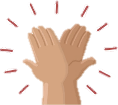 Show your left hand to ALT.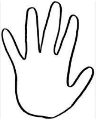 Tell the answer to ALT.(1+2 =______)Give a keychain to ALT.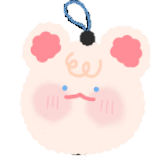 Show JTE your left hand.Tell JTE the answer.(1+2 =______)Give JTE a keychain.Show JTE a tablet. Tell JTE your name.Give JTE a high five.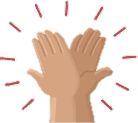 Show a red pen to JTE.Tell the time to JTE.Give a ball to JTE.Show a textbook to JTE.Tell the date to JTE.Give a fan to JTE.Show ALT 5 jumping jacks. Tell ALT your city’s name.Give ALT a box.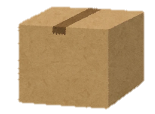 Show ALT a pencil.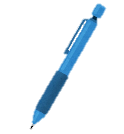 Tell ALT your favorite food. 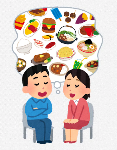 Give ALT a keychain.Show both hands to ALT. 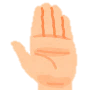 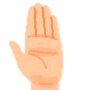 Tell the time to ALT.Give a post-it to ALT. 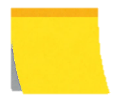 Show a paper to ALT.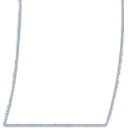 Tell the answer to ALT.(3+4 =______)Give a bag to ALT.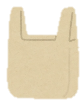 Show JTE a paper.Tell JTE the answer.(3+4 =______)Give JTE a bag.Show JTE both hands. Tell JTE the time.Give JTE a post-it.Show a pencil to JTE.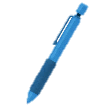 Tell your favorite food to JTE. Give a keychain to JTE. Show 5 jumping jacks to JTE.Tell your city’s name to JTE.Give a box to JTE.Show ALT an eraser. 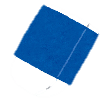 Tell ALT your school’s name.Give ALT a post-it.Show ALT a slipper.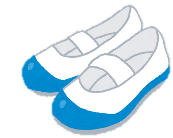 Tell ALT your favorite color. 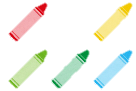 Give ALT dice.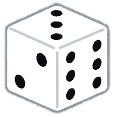 Show your right hand to ALT. Tell the time to ALT.Give a pen to ALT.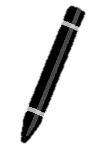 Show a pencil case to ALT.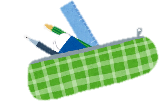 Tell the answer to ALT.(8-3 =______)Give a greeting to ALT.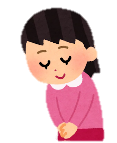 Show JTE a pencil case. Tell JTE the answer.(8-3 =______)Give JTE a greeting.Show JTE your right hand. Tell JTE the time.Give JTE a pen.Show a slipper to JTE.Tell your favorite color to JTE.Give dice to JTE.Show an eraser to JTE.Tell your school’s name to JTE.Give a post-it to JTE. 